ČETRTEK, 28. 5.GEO 8. BNAPOTKI ZA DELO1. Predstavitve: KUČINA, ZAVELJCINA, BEKONIĆ.2. Tropski cikloni in Ananas (pregled rešitev nalog iz prejšnje ure).3. Pregled nalog v DZ.4. Do ponedeljka v zvezek nalepi spodnjo karto (lahko tudi karto Južne Amerike iz DZ – predzadnja stran). Pripravi se na potovanje po Južni Ameriki. Spoznal boš naravne enote, način življenja in zanimivosti te celine.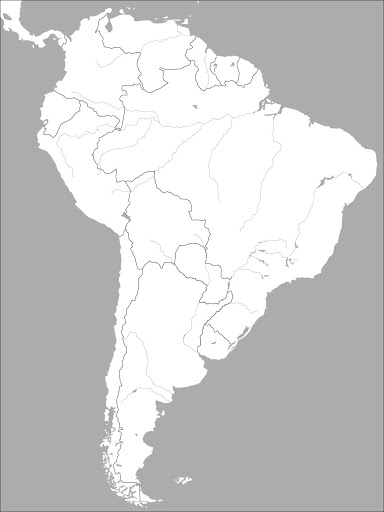 Lep pozdrav ,Učiteljica AndrejaPozdravljeni, učenci!Danes ob 10.00 uri se dobimo na videokonferenci zoom.Čakajo nas še zadnje predstavitve.Pripravite si zvezke in delovne zvezke, saj bomo pregledali naloge, ki jih je bilo potrebno rešiti.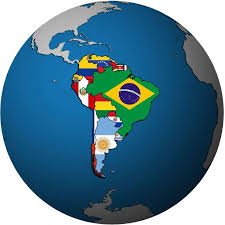 Topic: 8. BTime: May 28, 2020 10:00 AM Join Zoom Meetinghttps://us04web.zoom.us/j/72300163420?pwd=dENKbWxSTFFsYVhqZG9WSGNzUklzdz09Meeting ID: 723 0016 3420Password: 017345